Nazareth Lutheran ChurchWebsite      http://nazarethlutheranchurch.yolasite.com/We welcome all to join us every Sunday!Worship service @ 10:15 amMarcia Kisner, PastorEileen Lewis, Administrative AssistantNovember 2021Nazareth Lutheran Church517 Vine StPO Box 227Cambridge IA 50046From the PastorLooking to the Future In God’s Church!!!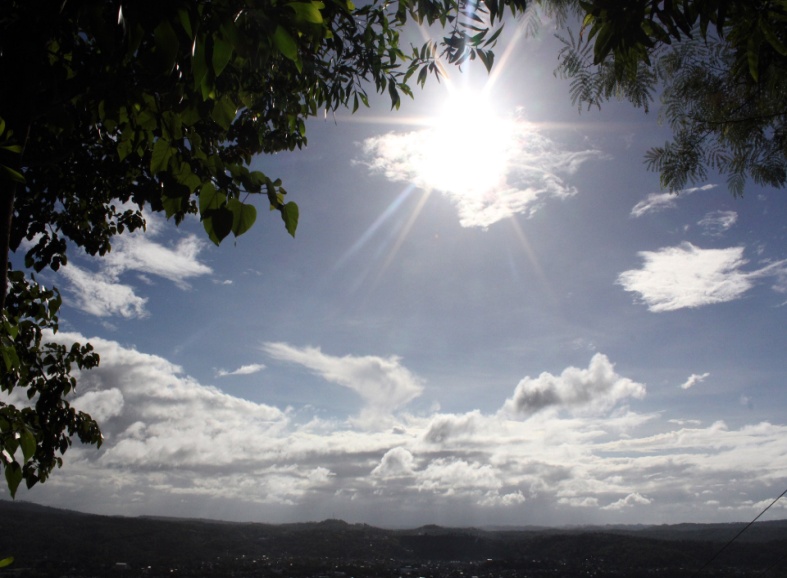 What does the future of God’s church look like for us church members?  For us here in Cambridge Iowa at Nazareth Lutheran one of the ways we celebrate our future is to present plays…Romans 12:6-13 6 We have different gifts, according to the grace given to each of us. If your gift is prophesying, then prophesy in accordance with your faith; 7 if it is serving, then serve; if it is teaching, then teach; 8 if it is to encourage, then give encouragement; if it is giving, then give generously; if it is to lead, do it diligently; if it is to show mercy, do it cheerfully. 9 Love must be sincere. Hate what is evil; cling to what is good. 10 Be devoted to one another in love. Honor one another above yourselves. 11 Never be lacking in zeal, but keep your spiritual fervor, serving the Lord. 12 Be joyful in hope, patient in affliction, faithful in prayer. 13 Share with the Lord’s people who are in need. Practice hospitality.On the weekend of October 15, 16,& 17th we practiced hospitality to our church and to our community.  We produced and presented a play.  Rehearsals happened in the church beginning in August.  The set was built and painted in the garage of the parsonage by creative and hardworking members.  Then set and props and actors the week before moved into the City Center, downtown Cambridge to prepare to perform.  The actors were members of the church, members of the theatre community in Ankeny, Des Moines, and Newton.  All creative and talented and willing to give time towards this community event for a fundraiser and sharing of the gospel of Jesus Christ.  	The majority of the church attend worship and more traditional events but we decided four years ago we wanted to spread the good news of Jesus Christ and hospitality through theatre and laughter.  We didn’t make anyone participant sign anything but they knew they were “working” for God’s church.  Which they all participated gladly and with joy.  Community comes in many forms and through many people.  	The audiences who attended were from as far away as Minneapolis, and many from towns in Iowa, and locally.  All of the cast and workers felt so wonderful presenting such a great event and sharing our hospitality with so many who attended.  The outbursts of laughter still rings in my ears and I remember the event.	After such an event I feel so excited for God’s church and the growth of God’s people.  We continue to grow as a community and showing hospitality to many.  One of the highlights for me was meeting so many new people who acted in the show and who attended the performances.  God blessed all of us who participated!  Can’t wait until next year!							Love,Pastor Marcia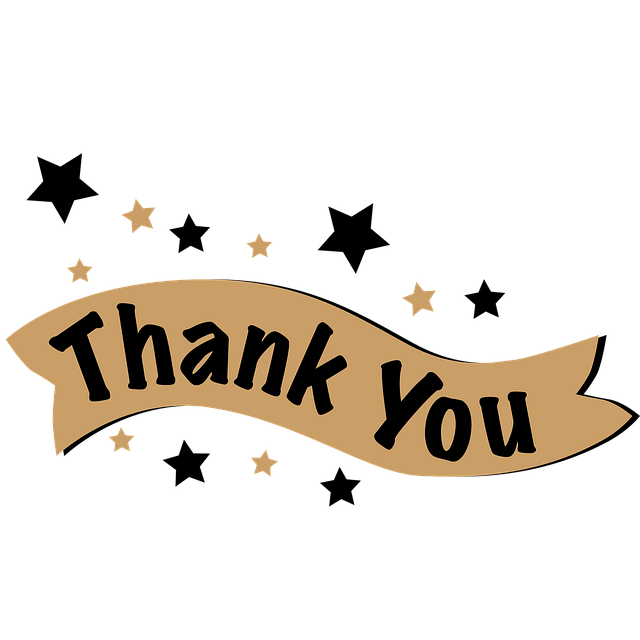 For all those who made the production of Drinking Habits by Tom Smith possible.  Joyce Allen, Director; Nathan Hovland, Set Designer; Ray Ringgenberg, Chef for Saturday’s meal, and Smoke House 72; Kevin Lewis, Sound. Thank you to Huxley Fareway for the pork loin and the dinner rolls; to the Spencer Costume Shop in Spencer, Iowa and to Dona Cowman for her gifts of sewing Cardinal Reddings red sash and cape.All church volunteers: Eileen Lewis, Mike Lewis, Mark Lewis, Dave Lewis, Kevin Lewis, Mava Lewis, John Egeland, Vince Tomlinson, Dale Dunlap, Sheila Duhn, Arlyss Peterson, Jane Rohde, Steve Lewis, Becky Lewis, Wendy Ringgenberg, Lisa Smith.  Special thanks to the Cambridge City Council for again approving the use of the City Center for an entire week.  It was so kind and generous. And to the talented and creative actors:  Lonnie Appleby, Pastor Robin Coughennauer, Eileen Lewis, Pastor Marcia Kisner, Troy Gould, Beth Feilmeier, John Egeland, and Lexi Beyer.And a heartfelt thank you to all who did strike the set on Sunday after the matinee production.  Wow, you all worked so hard and we appreciate everything that you did…for us and most certainly for God. In Our Prayers This MonthAll the people of the world as COVID-19 threaten.All people with cancer, Jayna  Grauerholz, Polly Wilson, Ken Bauge, Allan Duhn, Pastor Melisa Bracht-Wagner, Nancy Reed, Greg Leavengood, Nathan Hovland, Alyce Madren, April Leber, Shirley, Brandon Sorenson, Mike Peterson, Jean Olson, Tim Barker, Lori Ness, Shari Kisner, Liam Griggs, Neal Hovland, Mary Ann Apland, Scott, John, Janet & Roger Thorsen.And all Veterans, & active military especially Drayke & Dylan Eshelman, Jacob Morgan, Taylor Bartleson, Alex Kuberry, Jackson and Winter Ringgenberg.November Birthdays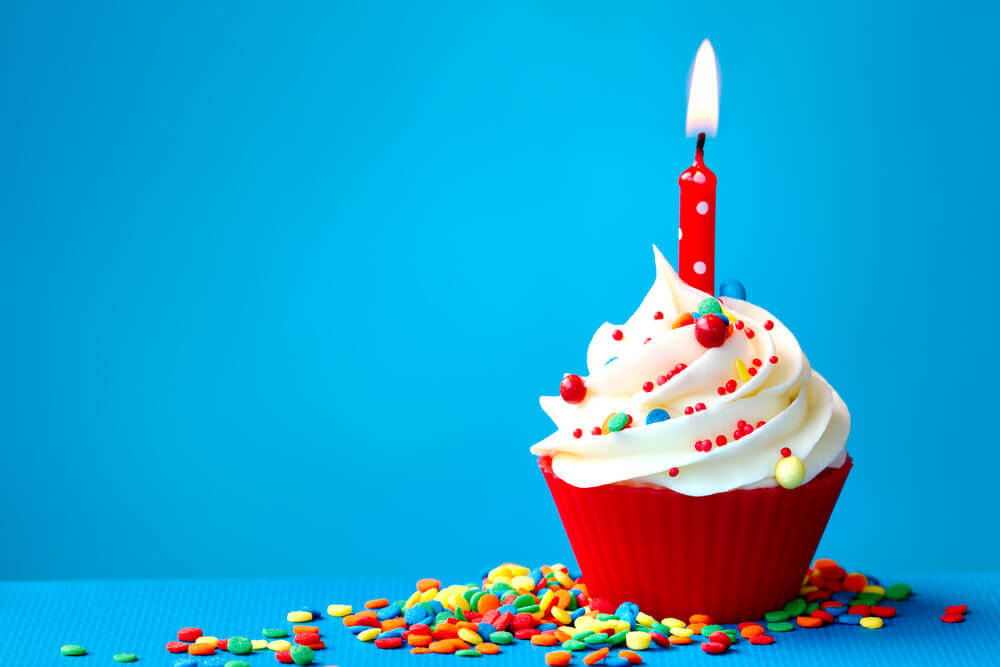 1 Jordan Aust2 Doug Larkin2 John Egeland4 Richard Ness 6 Bill Hook8 Lilli Hasbrouck9 Ellen Olson26 Jason Hasbrouck28 Becca Hasbrouck31 Joan Weatherman1 Jordan Aust2 Doug Larkin2 John Egeland4 Richard Ness 6 Bill Hook8 Lilli Hasbrouck9 Ellen Olson26 Jason Hasbrouck28 Becca Hasbrouck31 Joan Weatherman6 Teenie Tomlinson			18 Aubrey GrauerholzPlease call Eileen at the church office, 515-383-4328 to let her know if you know of a birthday that is missing or incorrect.Income ReportThe church needs $5,604.17 monthly to meet budget and does so through your generous giving.Children’s Sunday SchoolHere is the Sunday school program for Nazareth and the children.  After Vacation Bible School I discovered that acting out or telling the Bible stories is a fun and exciting way that works well for teaching our children.  Adding crafts and games also teach our young to be creative and work well with others.  Our main goal is to have children feel safe in God’s house and learn to love all in our lives.Sunday school begins at 11:15am (with adults spending this time in fellowship with other adults.  We will finish at 12 noon.  I will teach Bible stories/songs and ask others in the church to help with games and crafts.Sunday school dates and storiesSunday, November 7 11:15am-12noon; Daniel and the Lion’s Den; game; Sunday, November 14 11:15am-12noon; Noah’s Ark/Song Arky, Arky, Arky; craft; Sunday, November 21 11:15am-12noon; Ruth and Naomi; game; Sunday, November 28 11:15am-12noon; Birth of Jesus; song; craft.Sunday, December 5th and 12th 11:15am – 12noon; Christmas program practiceSunday, December 19 Sunday school program 10:15am.Songs:  Father Abraham; Jesus Loves Me; This Little Light of Mine; Allelu; The B-I-B-L-E; Do Lord; I’ve Got the Joy, joy, joy down in my Heart; He’s Got the Whole World in His hands; and more…There is no age limit for kids.  If you feel they are too young I understand but I would love to see all.  Confirmation ClassConfirmation class is moving along.  We have 1 student this year.  Class is on Wednesday afternoon at 1:30pm – 2:30pm.  If you know anyone who is ready for confirmation, around 12 years of age or so, let Pastor Marcia know.  They can start anytime, no need to wait for the start of the sessions.Nazareth Lutheran Church CouncilSunday, October 26, 2021Meeting was called to order by President Mark Lewis at 11:21 following worship.  Present for the meeting were Mark Lewis, Vince Tomlinson, John Egeland, Dave Lewis, Nathan Hovland, Joyce Allen, and Church Administrator Eileen Lewis.  Minutes from the Sept. 19 meeting were approved as read, with the correction of ticket prices for the play.  The freewill offering was only on Thursday “Friends and Family night.”  Otherwise ticket prices were $10 for Friday and Sunday, and $20 for Saturday. Treasurer’s Report:  The report was presented by Eileen in Lisa’s absence.  The reported amount for deposits is $4001.80, but the items listed only totaled $3945.00.  Not sure if a $56 entry was omitted, but will be addressed next month.  Otherwise, disbursements totaled $4,816.19, leaving a balance of $4,467.43 following an opening balance of $5281.82.  Capital Improvement stands at $21,958.58, Mission is $9,743.51.  SCRIP’s opening balance was $1.714.45, with a deposit of $800, disbursement of $1,050.50, leaving September’s balance at $1,463.95.Pastor’s Report:  Pastor Marcia was teaching Sunday School during the Council meeting, but submitted a report stating most of September was spent on “Drinking Habits”.  Continues visits via phone and e-mail prayers, and will be on vacation Monday, Dec 6 – 11 to go to Wisconsin.Committee Reports:Property: Pastor’s fan / light will be addressed this week by Vince.  Christian Ed:  Both adult and children’s Sunday School is going well, with an average of 3-5 children gathering after church.Stewardship:  Arlyss’s daughter, Jayna, has Stage 3 breast cancer.  Discussion given about a possible fundraiser.  Will check with Arlyss to see how we can best help Jayna.In reach / outreach:  Discussion given about our next Kumla dinner, possibly on February 18th or 25th.  Finalization given as the date gets closer.Music and worship:  Working on Advent and Christmas schedule.Old Business:  Christmas Program will be Sunday, December 19. Pastor Marcia wants the railing to the overflow room removed, and replaced with Christmas trees she will bring back from Wisconsin.  The dinner theatre play, Drinking Habits, was quite a success.  Though not a final tally, as of today we raised $2,183.18.  Will look into Drinking Habits 2, possibly to go up end of July.New Business:  The handicap ramp needs repair.  One of the boards holding it up has broken. Our “construction crew” of Vince, Nathan, and John, discussed repair options and will be addressing this hopefully before the weather gets worse.Our kringla/lefsa crew is already hard at work, and requests are flowing in.  This year, we won’t place an ad in the paper, but will tack up flyers around town, place Facebook ads, and utilize word of mouth.   Nazareth will have a table at the Cambridge Extravaganza which will be at the City Center on November 19th from 9:00 – 2:00.  Orders can be picked up there, with plenty on hand for sale.  Discussion given to have samples available for shoppers to try during the Extravaganza.  Prices for kringla and lefsa will be $6.00 for half-dozen, $10 per dozen.There being no further business, meeting was adjourned at 12:08 by President Mark Lewis, and closed with The Lord’s Prayer.  Respectfully submitted by Joyce Allen, Council Secretary.Upcoming Worship VolunteersIt’s getting to the time to set up the new volunteer calendar, please let Eileen know if you want to change your volunteering opportunities.What is Coming Up…Christ the King Sunday, November 21 will be our Harvest of Blessing Service.  We will have a special offering for the Cambridge Food Pantry.  Also, following the worship service and fellowship/Children’s Sunday school we will decorate the church for Advent and Christmas.Advent Season begins November 28 and is December 5, December 12 and December 19.Christmas Program is Sunday morning at 10:15am on Sunday, December 19.  The title is “Tree’s for Jesus.”Activities for the Month of NovemberTuesday	Election DayNov 2:	6:00 PM Food PantryWednesdayNov 3:	1:30 PM ConfirmationSaturdayNov 6:	9:00AM Lefsa makingSunday	9:15 Adult Sunday SchoolNov 7:	10:15 Worship		11:15 Kid’s Sunday SchoolTuesdayNov 9:	6:00 PM Food PantryWednesdayNov 10:	1:30 PM ConfirmationSaturdayNov 13:	9:00AM Lefsa makingSunday	9:15 Adult Sunday SchoolNov 14:	10:15 Worship		11:15 Kid’s Sunday SchoolTuesdayNov 16:	6:00 PM Food PantryWednesdayNov 17:	1:30 PM Confirmation Saturday	Holiday ExtravaganzaNov 20:	9:00AM -2:00PMSunday	9:15 Adult Sunday SchoolNov 21:	10:15 Worship		11:15 Kid’s Sunday SchoolTuesdayNov 23:	6:00 PM Food PantryWednesdayNov 24:	1:30 PM ConfirmationThursdayNov 25:	Thanksgiving Sunday	9:15 Adult Sunday SchoolNov 28:	10:15 Worship		11:15 Kid’s Sunday SchoolTuesdayNov 30:	6:00 PM Food PantryBad Month for Those on a Diet!!Slater United Methodist is having a Homemade Chicken and Noodle Dinner and Bake Sale on Nov 2nd from 11:00 am – 7:00 pm. The cost is $10.00 and $5.00 for children under 10.  Their address is 401 Story St in Slater.  So go out to vote & then reward yourself with dinner! YUM!!Palestine Lutheran Church is having their annual Kumla dinner on Saturday Nov 13 from 5-7 pm.  The cost is $10.00, and the meal includes Kumla, ham, green beans, roll, salad and dessert!! Their address is 1375 Hwy 210, Huxley. Salem United Church of Christ in Alleman is having their Harvest dinner on Wednesday Nov 17 from 4:30 – 7:00 pm.  Roast beef dinner with homemade pie for $12.00 Advance tickets only call the church at 515-685-3313, or Shirley Carr 515-964-4136.And Thanksgiving too!!Don’t for our Lefsa and Kringla is available this month as well!September Offering  Attendance 9/5 $         1,330.00 139/12 $            715.80 149/19 $            817.00 209/26 $         1,139.00 20Total $            4,001.80 October Offering  Attendance 10/3 $         1,651.00 1810/10 $            779.00 1510/17 $            862.75 2210/24 $         1,170.25 2010/31Total $         4,463.00 NovemberGreeters/UshersLectorAlter Guild11/7NathanEllenSteve11/14RayJohnVince11/21SteveJoyceWendy11/28VinceMarkDaleDecemberGreeters/UshersLectorAlter Guild12/5DougNathanJohn12/12JohnRayJoyce12/19KevinSteveKevin12/24 Christmas EveVinceVinceLisa12/25 Christmas DayRayWendySteve12/26MarkEileenNathan